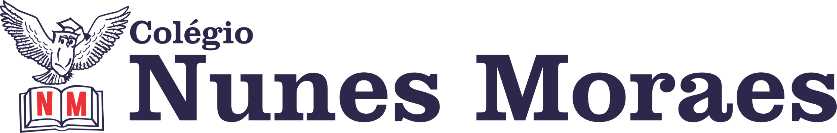 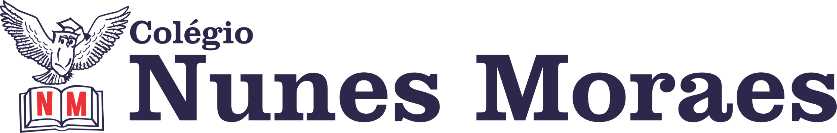 DIA: 29 DE JUNHO DE 2020 - 3°ANO E.F1ªAULA: PORTUGUÊS   Componente Curricular: PortuguêsObjeto de Conhecimento: Carta do leitorAprendizagens Essenciais: Identificar a função social da carta do leitor como gênero do campo da vida cotidianaOlá, querido(a) aluno(a)!Hoje, você vai estudar usando um roteiro de estudos. Mas o que é um roteiro de estudos? É um passo a passo pensado para te auxiliar a estudar o assunto da vídeo aula de uma maneira mais organizadaPara a aula você vai precisar do livro de PortuguêsMotivação para uso do Google Meet: Será explicada a importância da carta do leitorAtividades do dia: 29/06Link da aula: https://youtu.be/mPxY0yQw_NM Passo 1: Hora da leitura: páginas 68 e 69Explorar as questões 01 e 02 da página 68 oralmenteResolução da página 70 e 71 Correção no quadro (enviar foto da atividade pelo Whatsapp para registro)2ªAULA: GEOGRAFIA Componente Curricular: GeografiaObjeto de Conhecimento: Paisagens e atividades econômicas na cidadeAprendizagens Essenciais: Identificar alimentos minerais e outros produtos cultivados e extraídos da naturezaOlá, querido(a) aluno(a)!Hoje, você vai estudar usando um roteiro de estudos. Mas o que é um roteiro de estudos? É um passo a passo pensado para te auxiliar a estudar o assunto da vídeo aula de uma maneira mais organizadaPara a aula você vai precisar do livro de História e GeografiaAtividades do dia: 29/06Link da aula: https://youtu.be/wqZHYbwQxnw Passo 1: Leitura das páginas 128 e 129Resolução das páginas 128 e 129Leitura das páginas 130 e 131Resolução das páginas 132 e133Correção no quadro(enviar foto da atividade pelo Whatsapp para registro)3ªAULA: MATEMÁTICA Componente Curricular: MatemáticaObjeto de Conhecimento: Operações envolvendo a multiplicaçãoAprendizagens Essenciais: Identificar e utilizar regularidade do sistema de números decimais para multiplicar um número por 10, 100 e 1000Olá, querido(a) aluno(a)! Hoje, você vai estudar usando um roteiro de estudos. Mas o que é um roteiro de estudos? É um passo a passo pensado para te auxiliar a estudar o assunto da vídeo aula de uma maneira mais organizadaPara a aula você vai precisar do livro de MatemáticaMotivação para uso do Google Meet: Será estudada a tabuada junto aos alunosAtividades do dia: 29/06Link da aula: https://youtu.be/iowtTE2juj8 Passo 1: Resolver as páginas 78 a questão 04 da página 79 Explicação seguido das resoluções das questões da atividade acimaPasso 2: Para casaResolver a questão 03 da página 79Estudar a tabuada de multiplicação dos números 3 e 4 (enviar foto da atividade pelo Whatsapp para registro)